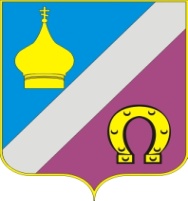 РОСТОВСКАЯ ОБЛАСТЬМУНИЦИПАЛЬНОЕ ОБРАЗОВАНИЕ«НИКОЛАЕВСКОЕ СЕЛЬСКОЕ ПОСЕЛЕНИЕ»СОБРАНИЕ ДЕПУТАТОВ НИКОЛАЕВСКОГО СЕЛЬСКОГО ПОСЕЛЕНИЯРЕШЕНИЕ  № 49«О внесении изменений в решение Собрания депутатов Николаевского сельского поселения от 24.11.2017 № 92 «О денежном содержании муниципальных служащих Администрации Николаевского сельского поселения»В соответствии с Федеральным законом от 02.03.2007 № 25-ФЗ «О муниципальной службе в Российской Федерации», руководствуясь Уставом муниципального образования «Николаевское сельское поселение, Собрание депутатов Николаевского сельского поселенияРЕШИЛО:1. Внести в приложение 1 к решению Собрания депутатов Николаевского сельского поселения от 24.11.2017 № 92 «О денежном содержании муниципальных служащих Администрации Николаевского сельского поселения» изменения, изложив приложение 3 к нему в следующей редакции:«Правила исчисления денежного содержания муниципального служащего Администрации Николаевского сельского поселения1. Настоящие Правила определяют порядок исчисления денежного содержания муниципального служащего в следующих случаях:1) сохранение денежного содержания:на период нахождения в ежегодном оплачиваемом отпуске;на период получения дополнительного профессионального образования (профессиональной переподготовки, повышения квалификации), а также прохождения служебной стажировки;на период временной нетрудоспособности;на период нахождения в служебной командировке;на период отстранения от замещаемой должности муниципальной службы (недопущения к исполнению должностных обязанностей) по основаниям, предусмотренным частью 3 статьи 14.1 или частью 2 статьи 27 Федерального закона «О муниципальной службе в Российской Федерации»;на период урегулирования конфликта интересов;на период проведения служебной проверки.2) выплата:денежной компенсации части ежегодного оплачиваемого отпуска, превышающей 28 календарных дней, или любого количества дней из этой части (статья 126 Трудового кодекса Российской Федерации);денежной компенсации за неиспользованные отпуска, выплачиваемой при прекращении или расторжении служебного контракта, освобождении от замещаемой должности муниципальной службы и увольнении с муниципальной службы (статья 127 Трудового кодекса Российской Федерации).2. Для исчисления денежного содержания в случаях, предусмотренных пунктом 1 настоящих Правил, учитываются выплаты, входящие в состав денежного содержания в соответствии с частями 1 и 2 статьи 2 Положения о денежном содержании муниципальных служащих Администрации Николаевского сельского поселения, утвержденного решением Собрания депутатов Николаевского сельского поселения.3. При исчислении денежного содержания помимо выплат, указанных в пункте 2 настоящих Правил, дополнительно учитываются другие предусмотренные законодательными и иными нормативными правовыми актами Российской Федерации ежемесячные надбавки и иные ежемесячные выплаты, устанавливаемые в количестве должностных окладов или в процентах должностного оклада, выплачиваемые за счет средств фонда оплаты труда муниципальных служащих, если иное не предусмотрено указанными нормативными правовыми актами Российской Федерации.4. В случаях, предусмотренных подпунктом 1 пункта 1 настоящих Правил (за исключением случая, предусмотренного абзацем четвертым подпункта 1 пункта 1 настоящих Правил), муниципальному служащему сохраняемое денежное содержание исчисляется за весь соответствующий период как за фактически отработанное время.Сохраняемое денежное содержание при этом состоит из должностного оклада и следующих дополнительных выплат:ежемесячной квалификационной надбавки к должностному окладу; ежемесячной надбавки к должностному окладу за особые условия муниципальной службы (сложность, напряженность, специальный режим работы и иные особые условия); ежемесячной надбавки к должностному окладу за выслугу лет;ежемесячного денежного поощрения;ежемесячной процентной надбавки к должностному окладу за работу со сведениями, составляющими государственную тайну;ежемесячных надбавок и иных ежемесячных выплат, предусмотренных пунктом 3 настоящих Правил.5. При исчислении денежного содержания на период нахождения муниципального служащего в ежегодном оплачиваемом отпуске, помимо должностного оклада и дополнительных выплат, предусмотренных абзацами третьим – восьмым пункта 4 настоящих Правил, дополнительно учитываются премии, в том числе за выполнение особо важных и сложных заданий, единовременная выплата при предоставлении ежегодного оплачиваемого отпуска и материальная помощь. Должностной оклад и дополнительные выплаты, предусмотренные абзацами третьим – восьмым пункта 4 настоящих Правил, учитываются в размерах, установленных на день ухода в ежегодный оплачиваемый отпуск. Премии, в том числе за выполнение особо важных и сложных заданий, единовременная выплата при предоставлении ежегодного оплачиваемого отпуска и материальная помощь учитываются в размере 1/12 каждой выплаты, начисленной в течение 12 календарных месяцев, предшествующих дню ухода в ежегодный оплачиваемый отпуск.Размер денежного содержания на период нахождения муниципального служащего в ежегодном оплачиваемом отпуске рассчитывается путем деления исчисленного денежного содержания на 29,3 (среднемесячное число календарных дней в году) и умножения на число календарных дней отпуска.6. В случае, предусмотренном абзацем четвертым подпункта 1 пункта 1 настоящих Правил, муниципальному служащему выплачивается пособие по временной нетрудоспособности в порядке, установленном Федеральным законом от 29 декабря 2006 года № 255-ФЗ «Об обязательном социальном страховании на случай временной нетрудоспособности и в связи с материнством». 7. Денежное содержание для расчета денежных компенсаций, предусмотренных подпунктом 2 пункта 1 настоящих Правил, исчисляется исходя из установленных муниципальному служащему на день их выплаты размеров должностного оклада и дополнительных выплат, предусмотренных абзацами третьим – восьмым пункта 4 настоящих Правил, а также 1/12 размера дополнительных выплат (премий, в том числе за выполнение особо важных и сложных заданий, единовременной выплаты при предоставлении ежегодного оплачиваемого отпуска и материальной помощи), начисленных ему в течение 12 календарных месяцев, предшествующих дню выплаты указанных компенсаций.Размер денежного содержания для расчета денежных компенсаций, предусмотренных подпунктом 2 пункта 1 настоящих Правил, рассчитывается путем деления исчисленного денежного содержания на 29,3 (среднемесячное число календарных дней в году) и умножения на число подлежащих замене неиспользованных календарных дней отпуска.8. В случае если на день выплаты сохраняемого денежного содержания или денежных компенсаций в соответствии с пунктами 4, 5 и 7 настоящих Правил муниципальный служащий замещал должность муниципальной службы менее 12 календарных месяцев, то при расчете денежного содержания дополнительные выплаты (премии, в том числе за выполнение особо важных и сложных заданий, единовременные выплаты при предоставлении ежегодного оплачиваемого отпуска, материальная помощь) также учитываются в размере 1/12 сумм, начисленных за фактически отработанное время.9. В случае если в период сохранения денежного содержания в случаях, предусмотренных подпунктом 1 пункта 1 настоящих Правил, произошло увеличение (индексация) оклада денежного содержания и (или) иных выплат, то исчисленное денежное содержание увеличивается (индексируется) со дня вступления в силу соответствующего решения об увеличении (индексации) и до окончания указанного периода. При этом дополнительные выплаты (премии, в том числе за выполнение особо важных и сложных заданий, единовременная выплата при предоставлении ежегодного оплачиваемого отпуска, материальная помощь), учитываемые при исчислении денежного содержания в соответствии с пунктом 5 настоящих Правил, увеличению (индексации) не подлежат.».2. Настоящее решение вступает в силу со дня его официального опубликования / обнародования.3. Действие настоящего решения распространяется на правоотношения, возникшие с 1 октября 2022 года.4. Контроль за выполнением данного решения возложить на постоянную комиссию по вопросам  местного самоуправления, связям с общественными организациями, социальной и молодёжной политике, торговле, бытового обслуживания, охраны общественного порядка (председ. Дубинин В.В.) .Председатель Собрания депутатов –Глава Николаевского сельского поселения	И.Э. Стуканьс. Николаевка19.12. 2022 года№ 49ПринятоСобранием депутатов19 декабря  2022 года